WONKY PETS RESCUE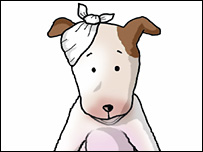 122 Coton Park, Linton, Swadlincote, Derbys, DE12 6RFTel: 07551937775email – wonkypetsrescue@gmail.comFOSTERING APPLICATION FORMName of Applicant…………………………………………………………………………………………………………………………………….Full Address including Post Code…………………………………………………………………………………………………..............……………………………………………………………………………………………………………………………………………………………………………………………………………………………………………………………………………………………………………………………………Telephone Number – Home……………………………………………………………………………………………………………………..                                     - Mobile……………………………………………………………………………………………………………………Email address…………………………………………………………………………………………………………………………………………..Previous ExperienceHave you ever fostered for an animal rescue before?	            Yes □ 		                      No □If yes, please give details of the rescue and a brief summary of the animals you have fostered………………….………………………………………………………………………………………………………………………………………………………………………………………………………………………………………………………………………………………………………………………………………………………………………………………………………………………………………………………………………………………………………………Do you currently foster for another rescue?                                        Yes □                          No □If yes, please give details of the rescue and the animals you are currently fostering…………………………………..…………………………………………………………………………………………………………………………………………………………………….…………………………………………………………………………………………………………………………………………………………………….…………………………………………………………………………………………………………………………………………………………………….Have you ever had to return a fostered animal to rescue?               Yes □                                       No □If yes, for what reason?.....................................................................................................................................…………………………………………………………………………………………………………………………………………………………………….…………………………………………………………………………………………………………………………………………………………………….Have you ever adopted an animal from rescue?                                Yes □                          No □If yes, please give the animal(s) name and date of adoption……………………………………………………………………….………………………………………………………………………………………………………………………………………………………………………………………………………………………………………………………………………………………………………………………………………...Your FamilyPlease give details of the adults in your household, including occupations and working hours, if applicable………………………………………………………………………………………………………………………………………………………………………………………………………………………………………………………………………………………………………………………………………………………………………………………………………………………………………………………………………………………………………………Please give details of the children in your household, including their ages…………………………………………………………………………………………………………………………………………………………………………………………………………………………………………………………………………………………………………………………………………………………………………………………………………………………………………………………………………………………………………………………………………………………………If you have children, what experience do they have with animals? …………………………………………………………………………………………………………………………………………………………………………………………………………………………………Do you have any children who visit your household regularly?       Yes □                                       No □If yes, please give details, including their ages and experience with animals……………………………………………..…………………………………………………………………………………………………………………………………………………………………………………………………………………………………………………………………………………………………………………………………………Your PetsDo you currently have any pets?                                                            Yes □                          No □If yes, please give details of any resident pets, including species, breed and age……………………………………….…………………………………………………………………………………………………………………………………………………………………...…………………………………………………………………………………………………………………………………………………………………………………………………………………………………………………………………………………………………………………………………………Are all resident cats/dogs neutered?                                                     Yes □                          No □If no, please give reasons…………………………………………………………………………………………………………………………….…………………………………………………………………………………………………………………………………………………………………………………………………………………………………………………………………………………………………………………………………………Are all resident cats/dogs vaccinated?                                                   Yes □                          No □Please give details of any animals you have owned in the past………………………………………………………………………………………………………………………………………………………………………………………………………………………………………….…………………………………………………………………………………………………………………………………………………………………….…………………………………………………………………………………………………………………………………………………………………….Give brief details of your pet/pets behaviour around other animals………………………………………………………………………………………………………………………………………………………………………………………………………………………………….…………………………………………………………………………………………………………………………………………………………………….Have your pets ever shown any aggression towards other animals? Yes □                         No □If yes, please explain how you managed this behaviour…………………………………………………………………………………………………………………………………………………………………………………………………………………………………………………………………………………………………………………………………………………………………………………………………………………………Do your cats/dogs regularly socialise with other animals?                 Yes □                          No □If you have resident pets, please provide the name and telephone number of your vet…………………………….………………………………………………………………………………………………………………………………………………………………………………………………………………………………………………………………………………………………………………………………………………………………………………………………………………………………………………………………………………………………………………Your HomePlease give details of your accommodation, e.g., flat, bungalow, house……………………………………………………..……………………………………………………………………………………………………………………………………………………………………Is your property owned, privately rented, council or housing association?....................................................……………………………………………………………………………………………………………………………………………………………………If your property is rented, do you have the landlords consent to keep pets?                                                                                                                        Yes □                          No □Do you have a garden?                                                                               Yes □                          No □If yes, what height are your fences/walls?.......................................................................................................Is your garden secure?                                                                                Yes □                          No □Could an animal get through, under or over your fence/walls?          Yes □                          No □Is there any visibility through boundaries, fences or railings?             Yes □                          No □Do you have a pond?                                                                                   Yes □                         No □If yes, please give details of the depth and whether the pond is covered/fenced off…………………………………..…………………………………………………………………………………………………………………………………………………………………….Types of FostersCould you foster more than one animal?                                                Yes □                         No □Would you prefer to foster males, females or either? ………………………………………………………………………………..Could you foster puppies/kittens or other young animals?                 Yes □                         No □Could you foster older animals?                                                                Yes □                         No □Would you prefer a moulting or non-moulting animal? ……………………………………………………………………………..Which of the following do you have experience with –Animals with healthcare needs					 Yes □                         No □Animals with disabilities	Yes □                         No □Animals that may take longer to home	Yes □                         No □Females in season	Yes □                         No □Whelping mothers with pups/kittens	Yes □                         No □Handrearing pups/kittens that require hourly feeds	Yes □                         No □Housetraining and indoor toileting	Yes □                         No □Excitement, nipping and mouthing	Yes □                         No □Barking	Yes □                         No □Boisterous behaviour	Yes □                         No □Chewing or destructive behaviour	Yes □                         No □Separation anxiety 	Yes □                         No □Administering medication	Yes □                         No □Food and toy possessiveness	Yes □                         No □Young animals with high energy levels	Yes □                         No □Please give details of any previous experience with animals who have behavioural issues……………………….....……………………………………………………………………………………………………………………………………………………………………..………………………………………………………………………………………………………………………………………………………………………………………………………………………………………………………………………………………………………………………………………………………………………………………………………………………………………………………………………………………………………Your Foster AnimalHow many hours a day would your foster animal be left?.................................................................................Would this be alone, or with another animal?...................................................................................................How many days a week would this be?..............................................................................................................Do you have any rules regarding where your foster animal would be allowed to go?                                                                                                  Yes □                         No □If yes, please give details…………………………………………………………………………………………………………………………………………………………………………………………………………………………………………………………………………………………………….…………………………………………………………………………………………………………………………………………………………………….Where would your foster animal sleep?...........................................................................................................Please give brief details of your daily dog walking routine…………………………………………………………………………..…………………………………………………………………………………………………………………………………………………………………….…………………………………………………………………………………………………………………………………………………………………….…………………………………………………………………………………………………………………………………………………………………….Are you happy for prospective adopters to come and meet the foster animal in your home?                                                                                                      Yes □                         No □Are you happy to complete the adoption paperwork and collect the adoption fee?                                                                                                                       Yes □                         No □PLEASE NOTE – On occasion, fosterers have asked to adopt their foster animals. Fosterers will not automatically be allowed to adopt the animal if a suitable applicant has come forward, and the needs of the animal will be considered first and foremost in these cases. If you wish to be considered to adopt your foster animal, you must inform us immediately.Do you understand and agree with this?                                               Yes □                         No □If a fosterer adopts a foster animal, the full adoption fee will apply. Do you understand and agree with this?                                               Yes □                         No □If you are unable to continue fostering an animal in your care, for whatever reason, we will make every effort to move the animal to another fosterer as soon as possible. If this is not immediately possible, we may need you to keep the animal until an alternative placement can be found.Do you understand and agree with this?                                               Yes □                         No □TransportDo you drive? 							             Yes □                         No □Do you have access to a car?	 Yes □                         No □Please give details of how far you are able to travel…………………………………………………………………………………..………………………………………………………………………………………………………………………………………………………………………………………………………………………………………………………………………………………………………………………………………...Additional InformationPlease use the box below to provide us with any further information that may assist your application, including reasons why you would like to foster animals for Wonky Pets Rescue.Thank you for your application. A member of the Wonky Pets Fostering team will process your application, and we will then contact you for an informal chat. All potential fosterers will be the subject of a homecheck, and will be required to sign a fostering contract when the first foster animal is placed with them.